Publicado en Ciudad de México el 01/12/2021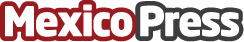 AgaveSpa lanza edición limitada #InHouseSpa como parte de una iniciativa de experiencia de bienestarAgaveSpa lanza el kit de edición limitada "In-House Spa", una gran opción para regalar en esta temporada y disfrutar del lujo y cuidado de un spa sin salir del hogar. Productos Premium elaborados con los estándares de la más alta calidad, hipoalergénicos, que no dañan la piel ni el medio ambienteDatos de contacto:Alejandra Armenta5575765180Nota de prensa publicada en: https://www.mexicopress.com.mx/agavespa-lanza-edicion-limitada-inhousespa Categorías: Internacional Moda Entretenimiento Medicina alternativa Consumo Jalisco Ciudad de México http://www.mexicopress.com.mx